INDICAÇÃO Nº 3442/2014Indica ao Poder Executivo Municipal o conserto da tampa de concreto na esquina da Rua Floriano Peixoto, com a AV. Tiradentes, no bairro Vila Alves. Excelentíssimo Senhor Prefeito Municipal, Nos termos do Art. 108 do Regimento Interno desta Casa de Leis, dirijo-me a Vossa Excelência para indicar que, por intermédio do Setor competente, seja realizado o conserto da tampa de concreto na esquina da Rua Floriano Peixoto, com a Av. Tiradentes, no bairro Vila Alves, neste município. Justificativa:Este vereador foi procurado por munícipes, reclamando que a tampa está solta e levantada, podendo provocar acidentes com os transeuntes. Plenário “Dr. Tancredo Neves”, em 30 de outubro de 2.014.Carlos Fontes-vereador-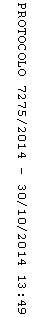 